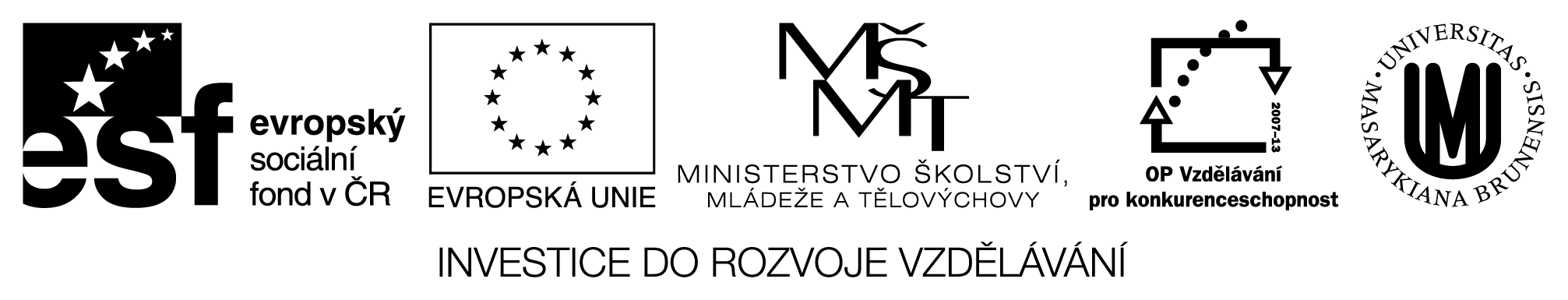 ZX501 Globální problémy světové ekonomikyMateriály, jež k tomuto předmětu vznikly, jsou dostupné v Informačním serveru Masarykovy univerzity pod odkazy:- jaro 2011: http://is.muni.cz/el/1431/jaro2011/ZX501/,- jaro 2012: http://is.muni.cz/el/1431/jaro2012/ZX501/,- jaro 2013: http://is.muni.cz/el/1431/jaro2013/ZX501/?ag=el.Eva MalířováMartina PavlíčkováKristýna Hrubanová